Elaine Muray Application for Summer Library Workshop ProgramWorkshop:  Spicing Up 398.2:  Visually Enhancing Your Stories with Rich Characters, Gesture, and MovementElaine Muray has been entertaining children, teens, and adults for over 20 years.  Her movement-based approach to storytelling has earned her opportunities to deliver workshops on movement, gesture, and character development and and perform both nationally and internationally. She has given workshops on this school teachers, as well as for storytellers at national and international storytelling conferences.   She has toured in English immersion schools in Colombia, Peru, Chile, China, and Korea.  She has been trained by some of the leading movement performers in the country including James Donlon, Tony Montanaro, and Paata Tsikurishvili.  In addition, Elaine has extensive experience as a teacher, having been an ESL instructor to both adults and children for over 15 years.  Her DVD, Enchanted and Embodied: Physical Tales from Elaine Muray took the Storytelling World Resource Award. Please see storytelling resume for more details.Workshop Description This workshop could be presented: 1) in-person (preferred); 2) via development of a digital tool  (estimated cost: $3000-5000;  for a 90 minute to 2-hour product; 3 months for development).  The former would allow for more individual coaching; the latter would provide a tool that could be used repeatedly (reducing costs in the long-run). If in-person, the workshop would be highly interactive (20% time devoted to demonstration and lecture). Students would learn techniques for developing rich animal and human characters, including body and facial expressions, as well as basic mime techniques.  Students will be able to conjure a wide breadth of human and animal characters making their presentations come alive, while depicting character actions and giving a sense of place. 
Where can we learn more about you?  In addition to my attached resume and provided website, enjoy these link (copy and paste into browser): https://vimeo.com/190016291/e727a8232f (Jack and the Robbers)https://vimeo.com/189863563/0b72c531d7  (Talking Taniwha of Rotorua)https://vimeo.com/191051749 (Promo Public) Upon request, I can provide you with references of those who have taken similar workshops at national and regional conferences. 
Website:  www.embodiedvoicestoryarts.com
Publications:  I have had a couple articles in Storytelling Magazine. 
Video Recordings:  Embodied and Enchanted: Physical Tales from Elaine Muray (took the Storytelling World Resource Award)
Fees and scheduling information:  $500 for each 4-hour workshop (but I prefer to hear what your budget is as this might be negotiable).  May include travel as well as room and board, depending on locations to which I might be sent.
How much are you willing to travel? Very willing and would depend on the schedule you are looking at. For 2019 or 2020?  This has not been stated. 
Is there a discount for multiple sessions?  I can offer 20% discount (off the $500 quoted) on my rate for back-to-back (hourly or daily back-to-back) if in the same general geographical area. 
Contact information elaine@embodiedvoicestoryarts.com; 505-400-4123.  Please note that I am out of the country from April 22nd-May 22nd and during that time can only be reached by e-mail.ELAINE MURAY, MOVING STORYARTIST/EDUCATORAlbuquerque, NM505-400-4123elaine@embodiedvoicestoryarts.comwww.embodiedvoicestoryarts.comUniquenessElaine Muray is a movement-based storyteller with extensive training with some of the world’s most renowned directors, including Paata Tsikurishvili (artistic director of Washington, DC’s award-winning theater, Synetic Theater), and international theater educator and performers, James Donlon and Tony Montanaro.  This unusual combination of theatrical influences has provided Elaine the opportunity to synthesize a number of approaches in her work and incorporate, where appropriate, a selection of complementary art forms, including movement, masks, magic, and music. Notable Performances and WorkshopsAwardsStorytelling World Resource Award for DVD Category—Embodied and Enchanted, Physical Tales from Elaine MurayPastFall, 2018—Winner of Taos Storytelling Festival SlamSpring, 2018—Dream On Productions Storytelling Tour of Chile and PeruFall, 2017—Dream On Productions Storytelling Tour of China and S. Korea2017—Stone Soup Storytelling Festival, Woodruff, SC. Performer2017—Grapevine, Takoma Park, MD. Performer2016—Taos Storytelling Festival, NM. Performer. 2016—Story Crossroads, West Jordan, UT, PerformerFall, 2015—Dream On Productions Storytelling Tour of Colombia2014--Provincetown Playhouse Storytelling Series, New York, NY. Performance 2014--Two Chairs Telling, Minneapolis, MN. Performance. 2014—NSN Conference—workshop on dramatic structure applications to storytelling as well as Regional performance2013—Storytellers of New Mexico—intensive storytelling workshop on theater applications to storytelling2013 and 2012—Performances at the Jemez Storytelling Festival, NM2012—Performance and workshop at Northlands Storytelling Conference, Lake Geneva, WI2010—Performance at the Ojai Storytelling Festival,  CA, Local Talent Venue2009—Recipient of grant from the Ventura County Museum of Art to create a storytelling performance program on bullying2008—Solo performance, Boston Court Theatre, Pasadena, CA2008—Nominated and chosen to perform at the National Storytelling Conference All Regions Concert, solely representing the 5-state Pacific Region2006, Performance at the National Theatre, Washington, DC2005—Performance and workshop (movement and character development), Australian Storytelling Festival2004—Artist-in-residency, movement and theater, Arlington County Public Schools, VA2004-present—Performances in schools and libraries in Virginia, California, Minnesota, New MexicoRelevant Background and Training/Storytelling and Theater2003-present—under the direction of Paata Tsikurishvili, award-winning director of physical theater troupe, Synetic Theater, of Washington, DC (www.synetictheater.org )2010—2012—directed by James Donlon (www.jamesdonlon.com )2001-3, various theater and movement workshops, MotionFest, Baltimore, MD2000, Movement intensive, Tony Montanaro,  Celebration Barn, Paris, MEAdditional Instruction Experience2016—Storytelling training for conservation Middle Rio Grande Conservation Initiative2010—Workshop leader on Storytelling and Leadership, Ventura Office of Education Leadership Team2009—Instructor, Teen Storytelling Program, Camarillo Library, CA2007-2012—Instructor, Children’s Celebration of the Arts, Ventura (included after schoolstorytelling program)2006-2011—Instructor, KidsArts, Ventura, CA1995-present--ESL instruction Central New Mexico Community College,  Arlington County (Adult Education), VA,  as well as Santa Barbara and Ventura County (Adult Education), CALeadership ExperienceStorytellers of New Mexico Board member, 2013-presentNSN Board Member, 2011-132010 NSN Conference, Co-Chair, All Regions ConcertFounder, Ventura County Storytelling Guild, CAProducer, Ventura Tellabration, CAProducer, Ventura Village Voices Adult Storytelling Series, CA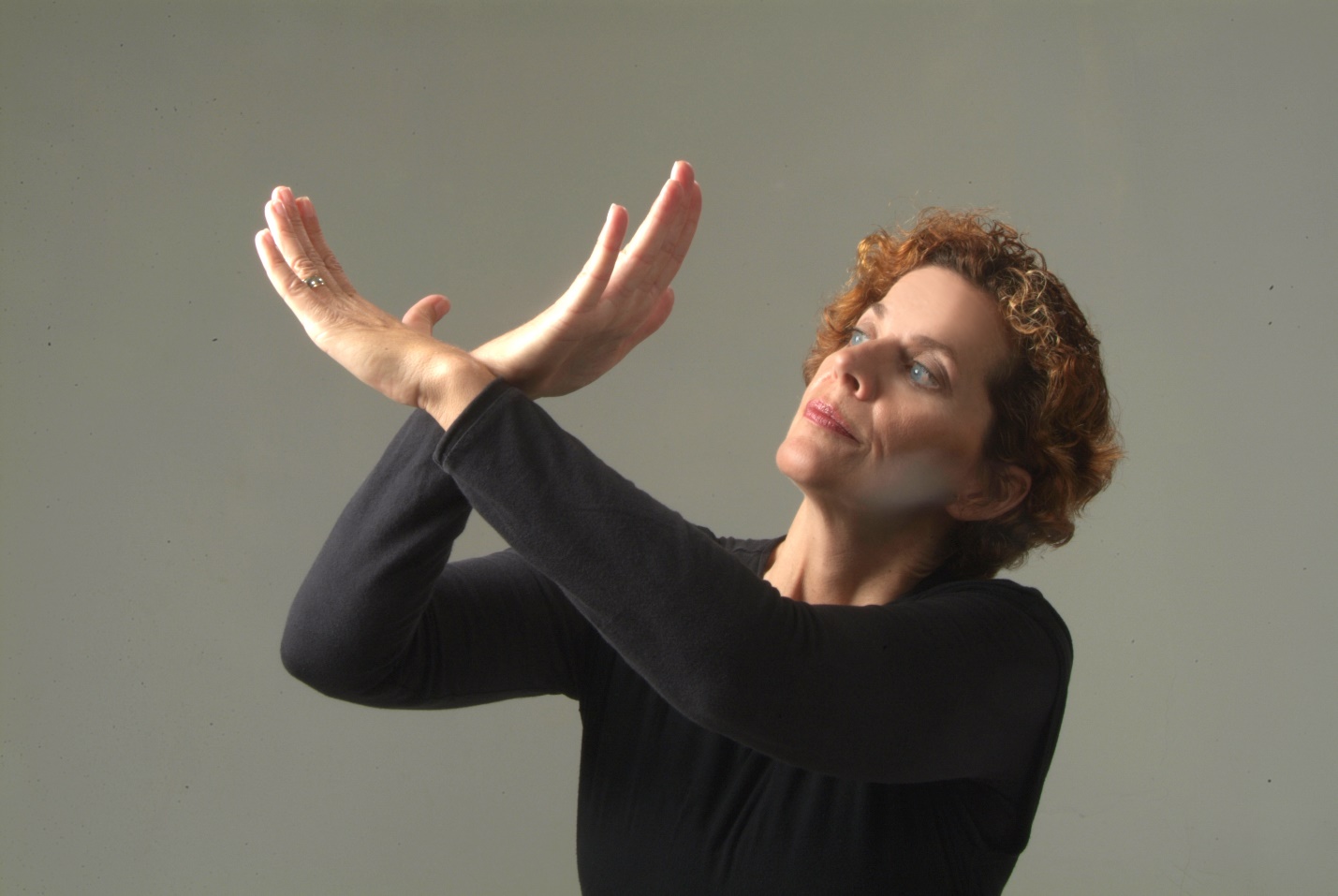 